FORT BELKNAP CENTRALIZED BILLING DEPARTMENT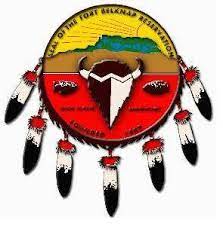 MEDICAID TRANSPORTATION ASSISTANCE PROGRAM656 AGENCY MAIN STREET, HARLEM MT 59526PHONE: 406.353.8341           FAX: 406.353.2884
*************************************************************************************Client Name: __________________________Medicaid #: ___________________________Date of Birth: _________________________Parent/Guardian of minor child/ren: ____________________________Address: __________________________________________________Phone: __________________________Place of employment: ___________________________***************************************************************************************PLEASE ATTACH APPOINTMENT SLIP WITH THIS REQUEST**Appointment Date: ______________ 	Appointment Time: _____________	Reason for appointment: ______________________	Provider name: _______________________	Hospital location:  _____________________******************************************************************************This information is true and correct to the best of my knowledge. If I fail to make this appointment, fail to bring in my receipts for gas/lodging, or if I am employed, I agree that I will reimburse the funds I have been given to the Fort Belknap 3rd Party Billing Program. I will also have to call the State Medicaid office to obtain appointment reimbursement until the balance is paid in full. Signature: __________________________          Date: ___________________FORT BELKNAP MEDICAL ASSISTANCE PROGRAM RELEASE OF INFORMATION*************************************************************I, ___________________________, have requested medical travel assistance from the Fort Belknap Medicaid/Centralized Billing Program. I understand that any information I have given on my application maybe verified/investigated as allowed by Law or Presidential Order. I also give my consent to the Release of Information concerning my health information such as: Referring PhysicianReceiving PhysicianAppointment dates/timesMedical condition/proceduresMedical Treatment PlansI understand that this information will be kept confidential within the office and is protected under Privacy & HIPAA Laws. I certify to the best of my knowledge and belief, all of the statements made on my application are true, correct, complete, and made in good faith. Signature: _____________________________	Date: _______________